School Council 2021 - 2022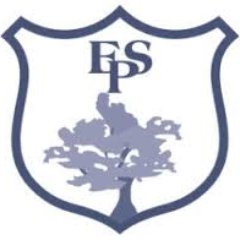 Date: Friday 5th November 2.45pmStaff Present:Emma Johnson School Council link teacherOther Adults Present: Any issues raised by year groups:Discussion point 1:  Badgers gave out.Discussion point 2: Children to design posters for CIN by next week to be placed around the schoolDiscussion point 3: Selling of poppies. Monday & Wednesday Y6, Y1, Y3 and Tuesday & Thursday Y6, Y5, Y3 & Y1Discussion point 3: Collecting crisp packets by 17th December to give to age UK Plymouth for the homelessAOB – EJ to contact local Policeman for a visit to discuss role in the community and how children can keep safe in the dark.Date of next meeting: End of term to count crisp packetsYear GroupClassPresent/Absent (P/A)FoundationAshFoundationAshFoundationAspenFoundationAspenYear 1BeechYear 1BeechYear 1BirchYear 1BirchYear 2CherryYear 2CherryYear 2ChestnutYear 2ChestnutYear 3ElderYear 3ElderYear 3ElmYear 3ElmYear 4HawthornYear 4HawthornYear 4HazelYear 4HazelYear 5LimeYear 5LimeYear 5LaurelYear 5LaurelYear 6MapleYear 6MapleYear 6MagnoliaYear 6MagnoliaYear GroupIssues Raised Year 1Year 2Year 3Year 4Year 5Year 6